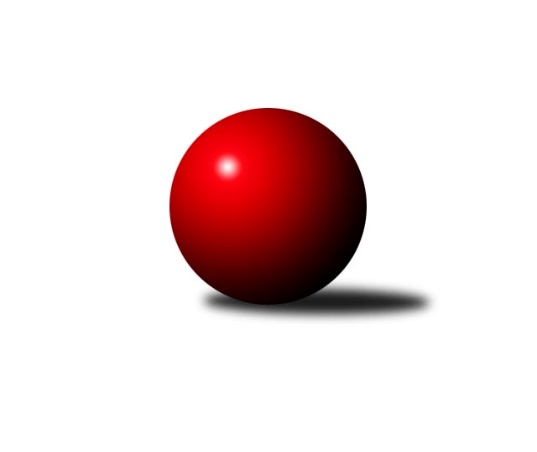 Č.9Ročník 2022/2023	5.2.2023Nejlepšího výkonu v tomto kole: 1360 dosáhlo družstvo: TJ Lokomotiva České Velenice BJihočeský KP DOROST 2022/2023Výsledky 9. kolaSouhrnný přehled výsledků:Vltavan Loučovice A	- TJ Dynamo České Budějovice 	2:0	1206:1107		5.2.TJ Sokol Nové Hrady 	- TJ Spartak Trhové Sviny 	0:2	1069:1235		5.2.TJ Lokomotiva České Velenice B	- TJ Blatná B	2:0	1360:1212		5.2.TJ Lokomotiva České Velenice B	- Vltavan Loučovice A	2:0	1351:1181		15.1.Tabulka družstev:	1.	TJ Sokol Soběnov A	7	6	0	1	12 : 2 	 	 1195	12	2.	TJ Lokomotiva České Velenice B	8	6	0	2	12 : 4 	 	 1197	12	3.	TJ Blatná B	8	5	0	3	10 : 6 	 	 1149	10	4.	TJ Sokol Nové Hrady	8	3	0	5	6 : 10 	 	 1172	6	5.	Vltavan Loučovice A	8	3	0	5	6 : 10 	 	 1107	6	6.	TJ Spartak Trhové Sviny	7	2	0	5	4 : 10 	 	 1132	4	7.	TJ Dynamo České Budějovice	8	2	0	6	4 : 12 	 	 1116	4Podrobné výsledky kola:	 Vltavan Loučovice A	1206	2:0	1107	TJ Dynamo České Budějovice 	Daniela Suchánková	 	 185 	 193 		378 	  	 332 	 	166 	 166		Filip Sýkora	Jaroslav Štich	 	 197 	 195 		392 	  	 386 	 	197 	 189		Kristýna Nováková	Tomáš Suchánek	 	 218 	 218 		436 	  	 389 	 	195 	 194		Vít Šebestíkrozhodčí:  Vedoucí družstevNejlepší výkon utkání: 436 - Tomáš Suchánek	 TJ Sokol Nové Hrady 	1069	0:2	1235	TJ Spartak Trhové Sviny 	Natálie Hamerníková	 	 146 	 174 		320 	  	 453 	 	231 	 222		Filip Rojdl	Eliška Brychtová	 	 193 	 170 		363 	  	 391 	 	200 	 191		Nela Koptová	Matěj Bedri	 	 125 	 145 		270 	  	 391 	 	196 	 195		Vít Malík	Tomáš Balko	 	 197 	 189 		386 	  	 370 	 	194 	 176		František Polákrozhodčí: Stanislav SladkýNejlepší výkon utkání: 453 - Filip Rojdl	 TJ Lokomotiva České Velenice B	1360	2:0	1212	TJ Blatná B	Eliška Rysová	 	 232 	 216 		448 	  	 388 	 	171 	 217		Marek Sitter	Marek Mihala	 	 182 	 167 		349 	  	 402 	 	189 	 213		Karolína Baťková	Victorie Beníschková	 	 229 	 240 		469 	  	 409 	 	183 	 226		Tomáš Fišer	Adéla Dörfelová	 	 207 	 236 		443 	  	 401 	 	202 	 199		Matěj Pekárekrozhodčí: Miloš NavrkalNejlepší výkon utkání: 469 - Victorie Beníschková	 TJ Lokomotiva České Velenice B	1351	2:0	1181	Vltavan Loučovice A	Adéla Dörfelová	 	 208 	 257 		465 	  	 433 	 	214 	 219		Tomáš Suchánek	Marek Mihala	 	 148 	 197 		345 	  	 365 	 	166 	 199		Ondřej Levai	Victorie Beníschková	 	 209 	 206 		415 	  	 383 	 	173 	 210		Jaroslav Štich	Eliška Rysová	 	 239 	 232 		471 	  	 328 	 	171 	 157		Sára Sovovározhodčí: Petr KoželuhNejlepší výkon utkání: 471 - Eliška RysováPořadí jednotlivců:	jméno hráče	družstvo	celkem	plné	dorážka	chyby	poměr kuž.	Maximum	1.	Tomáš Balko 	TJ Sokol Nové Hrady 	436.10	295.9	140.2	4.9	5/5	(466)	2.	Victorie Beníschková 	TJ Lokomotiva České Velenice B	419.20	291.0	128.2	7.9	5/6	(469)	3.	Jakub Sysel 	TJ Sokol Soběnov A	410.07	284.4	125.7	6.5	3/3	(420)	4.	Patrik Fink 	TJ Sokol Soběnov A	408.00	283.3	124.7	8.5	3/3	(422)	5.	Vít Šebestík 	TJ Dynamo České Budějovice 	406.40	284.3	122.2	8.4	4/4	(433)	6.	Nela Koptová 	TJ Spartak Trhové Sviny 	400.00	281.6	118.4	9.0	5/5	(422)	7.	Eliška Rysová 	TJ Lokomotiva České Velenice B	399.92	286.5	113.4	9.1	6/6	(471)	8.	Adéla Dörfelová 	TJ Lokomotiva České Velenice B	399.89	287.6	112.3	11.4	6/6	(465)	9.	Filip Rojdl 	TJ Spartak Trhové Sviny 	387.80	277.9	109.9	11.0	5/5	(453)	10.	Kristýna Nováková 	TJ Dynamo České Budějovice 	381.75	269.6	112.2	7.9	4/4	(427)	11.	Jaroslav Štich 	Vltavan Loučovice A	374.80	270.7	104.2	11.8	5/5	(424)	12.	Dominik Smoleň 	TJ Sokol Soběnov A	373.80	261.9	111.9	12.6	3/3	(389)	13.	Tomáš Fišer 	TJ Blatná B	373.60	273.2	100.4	13.0	5/6	(409)	14.	Ondřej Levai 	Vltavan Loučovice A	370.50	262.6	107.9	11.6	4/5	(394)	15.	Natálie Zahálková 	TJ Sokol Soběnov A	370.25	258.3	112.0	13.9	2/3	(406)	16.	Eliška Brychtová 	TJ Sokol Nové Hrady 	365.70	270.0	95.7	14.7	5/5	(387)	17.	Daniela Suchánková 	Vltavan Loučovice A	362.50	262.1	100.4	12.3	4/5	(401)	18.	Adriana Fürstová 	TJ Blatná B	360.88	267.3	93.6	15.6	4/6	(405)	19.	František Polák 	TJ Spartak Trhové Sviny 	348.87	247.1	101.8	14.7	5/5	(370)	20.	Marek Sitter 	TJ Blatná B	348.87	249.9	98.9	15.9	5/6	(424)	21.	Marek Mihala 	TJ Lokomotiva České Velenice B	333.28	244.2	89.1	17.7	6/6	(378)	22.	Filip Sýkora 	TJ Dynamo České Budějovice 	327.70	236.4	91.4	12.2	4/4	(347)	23.	Natálie Hamerníková 	TJ Sokol Nové Hrady 	321.58	237.7	83.9	18.7	4/5	(351)	24.	Sára Sovová 	Vltavan Loučovice A	298.73	220.2	78.5	23.7	5/5	(344)		Tomáš Suchánek 	Vltavan Loučovice A	434.50	297.5	137.0	4.5	2/5	(436)		Pavel Fritz 	TJ Sokol Nové Hrady 	414.89	298.0	116.9	11.2	3/5	(436)		Matěj Kupar 	TJ Blatná B	408.33	286.7	121.7	8.5	3/6	(449)		Matěj Pekárek 	TJ Blatná B	408.00	295.5	112.5	14.0	2/6	(415)		Beáta Svačinová 	TJ Blatná B	405.00	278.5	126.5	6.0	2/6	(447)		Karolína Baťková 	TJ Blatná B	366.50	275.5	91.0	18.0	2/6	(402)		Vít Malík 	TJ Spartak Trhové Sviny 	358.50	261.0	97.5	20.0	2/5	(391)		Tereza Drnková 	TJ Blatná B	347.00	261.3	85.8	18.0	2/6	(390)		Lukáš Průka 	TJ Spartak Trhové Sviny 	310.50	241.5	69.0	21.5	2/5	(351)		Matěj Bedri 	TJ Sokol Nové Hrady 	298.83	221.0	77.8	22.2	3/5	(335)Sportovně technické informace:Starty náhradníků:registrační číslo	jméno a příjmení 	datum startu 	družstvo	číslo startu
Hráči dopsaní na soupisku:registrační číslo	jméno a příjmení 	datum startu 	družstvo	Program dalšího kola:10. kolo12.2.2023	ne	10:00	TJ Blatná B - TJ Dynamo České Budějovice 	12.2.2023	ne	10:00	TJ Lokomotiva České Velenice B - TJ Sokol Soběnov A	12.2.2023	ne	11:00	TJ Spartak Trhové Sviny  - Vltavan Loučovice A	Nejlepší šestka kola - absolutněNejlepší šestka kola - absolutněNejlepší šestka kola - absolutněNejlepší šestka kola - absolutněNejlepší šestka kola - dle průměru kuželenNejlepší šestka kola - dle průměru kuželenNejlepší šestka kola - dle průměru kuželenNejlepší šestka kola - dle průměru kuželenNejlepší šestka kola - dle průměru kuželenPočetJménoNázev týmuVýkonPočetJménoNázev týmuPrůměr (%)Výkon6xVictorie BeníschkováČ. Velenice B4692xFilip RojdlSp. T.Sviny  118.554531xFilip RojdlSp. T.Sviny  4531xTomáš SuchánekLoučovice A116.384362xEliška RysováČ. Velenice B4484xVictorie BeníschkováČ. Velenice B114.34695xAdéla DörfelováČ. Velenice B4433xEliška RysováČ. Velenice B109.184482xTomáš SuchánekLoučovice A4365xAdéla DörfelováČ. Velenice B107.964432xTomáš FišerBlatná B4093xJaroslav ŠtichLoučovice A104.64392